Российская ФедерацияРеспублика ХакасияТаштыпский районГлава Большесейского сельсоветаП О С Т А Н О В Л Е Н И Е12.02.2014г	                                с. Большая Сея	.	№ 10Об организации срочного захоронениятрупов в военное время и при чрезвычайных ситуациях на территории Большесейского сельсовета В соответствии с Федеральными законами от 12.01.1996 № 8-ФЗ "О погребении и похоронном деле", от 12.02.1998 № 28-ФЗ "О гражданской обороне", с целью заблаговременной подготовки, организации, проведения и всестороннего обеспечения работ по поиску, извлечению, опознанию • и захоронению тел (останков) погибших в случае возникновения военных действий (или вследствие этих действий), а также вследствие чрезвычайных ситуаций природного и техногенного характера, повлекших массовое поражение населения с летальным исходом, постановляю:Утвердить Положение об организации срочного захоронения трупов в военное время и при чрезвычайных ситуациях на территории Большесейского сельсовета.Утвердить Состав комиссии по срочному захоронению трупов людей в условиях военного времени и при чрезвычайных ситуациях.Утвердить План срочного захоронения трупов людей в условиях военного времени и при чрезвычайных ситуациях.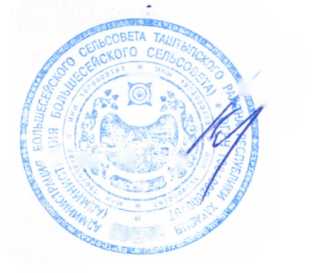 ПОЛОЖЕНИЕ
об организации срочного захоронения трупов в военное время
и при чрезвычайных ситуациях на территории Большесейского сельсоветаВ соответствии с Федеральным законом от 12.02.98 № 28-ФЗ «О гражданской обороне», разработка и осуществление мер, направленных на срочное захоронение трупов в военное время на территории Большесейского сельсовета относится к полномочию органа местного самоуправления в пределах границ муниципального образования.Обязательность и своевременность решения этой задачи вызвана, прежде всего, необходимостью предотвращения вспышек эпидемических заболеваний при массовой гибели людей, особенно в летний период, в связи с отсутствием необходимого количества специализированных модулей, оборудованных холодильными установками.Погребение (захоронение) тел (останков) погибших является частью мероприятий по санитарно-гигиеническому и противоэпидемическому обеспечению населения и осуществляется с целью предотвращения вспышек инфекционных заболеваний и создания благоприятных условий для проживанияНастоящее Положение разработано в соответствии с действующими нормативными и правовыми документами Российской Федерации, а также с учетом опыта войн и вооруженных конфликтов и применения различных средств поражения и крупномасштабных катастроф.Срочное захоронение трупов в военное время возлагается на специальное формирование созданное на территории Большесейского сельсовета:Специальное формирование и ее функции:сбор погибших и доставка их к местам проведения судебной медицинской экспертизы;доставка погибших к месту захоронения после судмедэкспертизы;санитарный надзор и санитарно-эпидемиологический контроль;организация и проведение судебной медицинской экспертизы;захоронение умерших от ран, болезней в медицинских учреждениях;санитарно-эпидемиологическая группа для выявления и захоронения трупов в очаге особо опасных инфекций и проведение текущей и заключительной дезактивации в очаге особо опасной инфекции;транспортировка и доставка трупов;осуществление контроля за полнотой и качеством проведения дезинфекции другими службамии другие.Количество создаваемых для этих целей формирований зависит от плотности проживаемого на той или иной территории населения, характера ведения бое-вых действий и т.п. При необходимости могут привлекаться воинские подразделения и формирования общего назначения.Сбор погибших, доставка их к местам захоронения, оформление могил и кладбищ производятся специально назначенными командами. В распоряжение этих команд выделяются необходимые транспортные средства, инструменты, материалы, обмундирование подменного фонда и дезинфицирующие средства, необходимые для производства захоронения и оформления могил и кладбищ.Личный состав команд по организации захоронения обязан знать порядок захоронения погибших. В медицинских учреждениях захоронение умерших от полученных ран (болезней), оформление могил и кладбищ производится в порядке, определенном руководителем гражданской обороны.Захоронение осуществляется, как правило, не позднее чем через сутки после гибели. Перед захоронением производится опознание погибших по имеющимся при них документам. В случае отсутствия при погибшем документов, удостоверяющих его личность, командир команды по организации захоронения немедленно докладывает об этом по команде для принятия мер по установлению личности погибшего.Для опознания погибшего назначается комиссия в составе представителей медицинской службы, командира команды по организации захоронения. В случае, когда принятые для опознания меры не дали результатов, производится описание внешности (облика) погибшего, для чего составляется его карточка, или осуществляется фотографирование в анфас и профиль.Администрация Большесейского сельсовета разрабатывает «План мероприятий по организации срочного захоронения трупов в военное время», в котором указывается:места, выделенные для захоронения;маршруты вывоза трупов;силы и средства, привлекаемые для захоронения трупов;учреждения, осуществляющие санитарно-эпидемиологический надзор;пункты санитарной обработки личного состава;пункты специальной обработки одежды и обуви личного состава;пункты специальной обработки техники, привлекаемой для захоронения;места складирования дезинфицирующих веществ;места хранения вещей погибших.К плану прилагается:указание мест или территорий для захоронения;информация о поставках дезинфицирующих веществ, материальных средств.Выбор и выделение мест для проведения массовых погребенийВыбор и выделение мест для проведения массовых погребений определяется на основании положительной санитарно-гигиенической экспертизы в соответствии с СаНПиН 2.1. 1279-03. Участки под захоронения выбираются сухие, открытые, на окраине города. Для организации обеспечения похорон погибших (умерших) и осуществления взаимодействия исполнительной власти всех уровней, создается похоронная комиссия. Определяются участки под массовое погребение.Участок для проведения массовых захоронений должен удовлетворять следующим требованиям:иметь уклон в сторону противоположную от населенного пункта, открытых водоемов, мест из которых население использует грунтовые воды для хозяйственно-питьевых целей;не затопляться при паводках;иметь уровень стояния грунтовых вод не менее чем в 2,5 м от поверхности земли при максимальном стоянии грунтовых вод;иметь сухую пористую почву (супесчаную, песчаную) на глубине 1,5 м и ниже, с влажностью почвы примерно 6-18%.ч При определении размера участка под захоронение следует исходить из установленного строительными нормами и правилами норматива (глава П-60-75) - 0,01 га на 1000 человек, расстояние до населенных пунктов и жилых кварталов должно быть не менее 300 м. Территория захоронения впоследствии должна быть огорожена по периметру.Перед въездом к месту захоронения должна быть предусмотрена площадка для подвоза и разгрузки трупов. У мест захоронения предусматриваются площадки для отдачи воинских почестей и других ритуальных обрядов.Создаваемые массовые погребения не подлежат сносу и могут быть перенесены только по решению органов исполнительной власти субъекта Российской Федерации или органов местного самоуправления в случае угрозы затопления либо других стихийных бедствий.Памятники, мемориальные сооружения и декоративную скульптуру на братских могилах рекомендуется устанавливать на участках вне мест размещения захоронений, для чего следует резервировать места для таких архитектурных объектов.Транспортировка погибших (умерших) к местам погребений и кремации.Транспортировка и доставка погибших (умерших) к местам погребения осуществляется в кратчайшие сроки с подготовленных площадок от моргов и хранилищ трупов, с оформленными документами на погребение.В морге врачом-патологоанатомом, в результате вскрытия, оформляется врачебное свидетельство о смерти.Органы ЗАГС на основании врачебного свидетельства о смерти выдают государственное (гербовое) свидетельство о смерти, которое является основанием для выдачи тела родственникам или сопровождающим труп к месту погребения, кремации.Для перевозки погибших (умерших) к месту погребения, при необходимости, допускается использование автотранспорта, не перевозящего пищевое сырье и продукты питания. Отличительные знаки на транспортные средства, привлекаемые для перевозки трупов, выдаются военными комендатурами.По окончании перевозки и захоронения погибших (умерших) транспорт должен в обязательном порядке пройти дезинфекцию дезинфицирующими средствами, разрешенными к применению в установленном порядке.После дезинфекции проводится санитарно-эпидемиологический и дозиметрический контроль автотранспорта.Проведение массовых захоронений в братских могилахПогребение погибших (умерших) на отведенных участках, имеющих санитарно-эпидемиологическое заключение под массовые захоронения осуществляется в гробах и без гробов (в патологоанатомических пакетах) силами ритуальной службы или похоронной командой, занимающихся похоронным делом.Размер братской могилы определяется из расчета 1,2 м2 площади на одного умершего.В одну братскую могилу можно захоронить до 100 трупов. Специальным решением администрации, эта цифра может быть увеличена.Количество гробов, глубина и количество уровней захоронения устанавливается в зависимости от местных климатических условий и высоты стояния грунтовых вод. При захоронении без гробов количество уровней может быть увеличено.Расстояние между гробами по горизонтали должно быть не менее 0,5 м и заполняется слоем земли с укладкой по верху хвороста и еловых веток.При размещении гробов в несколько уровней, расстояние между ними по вертикали должно быть не менее 0,5 м. Гробы верхнего ряда размещаются над промежутками между гробами нижнего ряда.Глубина при захоронении в два уровня должна быть не менее 2,5 м.Дно могилы должно быть выше уровня грунтовых вод не менее чем на 0,5 м. Толщина земли от верхнего ряда гробов до поверхности должна быть не менее 1 м.Надмогильный холм устраивается высотой не менее 0,5 м.Для ускорения минерализации трупов на дне братских могил устраиваются канавки и поглощающий колодец, а также закладывается вентиляционный канал от дна до верха могилы.Захоронение погибших (умерших), имеющих высокий радиационный фон, допускается на специально отведенных участках кладбища, в соответствии с законодательством Российской Федерации по вопросам радиационной безопасности, глубина могилы должна быть достаточно большой, чтобы не допускать повышения уровня радиации.При погребении больных, умерших вследствие тяжелых инфекционных заболеваний, обязательна их дезинфекция. Для этого труп завертывается в ткань, пропитанную 5% раствором лизола или 10% раствором хлорной извести, засыпаемой на дно могилы слоем в 2-3 см.Извлечение останков погибшего (умершего) из братской могилы возможно в случаях перезахоронения останков всех захороненных в братской могиле по решению органа местного самоуправления при наличии санитарно- эпидемиологического заключения.Не рекомендуется проводить перезахоронение ранее одного года.Использование кремации (при необходимости)Кремация-предание тел умерших огню с соблюдением того или иного обряда погребения.Захоронение останков после кремации (прахов) производится в погребальных урнах, шурфах, методом высыпания в могилу, развешиванием на специальных участках, на кладбищах, а также над водной поверхностью, лесом с разрешения администрации по согласованию со службой Госсанэпиднадзора.Регистрация и учет массовых погребенийРегистрация и учет массовых захоронений производится на общих основаниях в книге захоронений кладбищ, на которых определены номера участков для погребения в братских могилах;Администрацией Большесейского сельсовета, после произведения захоронения, составляется акт в 3-х экземплярах, в котором указывается:дата захоронения;регистрационный номер захоронения;номер участка захоронения;количество захороненных;номер свидетельства о смерти и дата его выдачи и орган его выдавший на каждого захороненного;номер танатологического отделения, в котором находился труп;регистрационный номер трупа;фамилия, имя, отчество трупа;адрес его обнаружения;адрес его места жительства;дата его рождения;пол;Первый экземпляр акта остается в администрации Большесейского сельсовета.Второй экземпляр акта поступает в архив.Третий экземпляр акта передается ГБУЗ «Таштыпская ЦРБ».При захоронении неопознанных тел погибших (умерших) их учет производится по той же схеме, только без паспортных данных.Финансирование работ по организации массового погребенияФинансирование работ по организации массового погребения в братских могилах, кремации и других захоронений жертв военных действий и крупномасштабных катастроф, а также финансирование содержания мест погребений, установка памятников, создание мемориалов будет осуществляться в соответствии с расходными обязательствами за счет средств бюджетов федеральных органов, бюджета Республики Хакасия, бюджетов органов местного самоуправления.СОСТАВкомиссии по срочному захоронению трупов в условиях военного времени и при
чрезвычайных ситуацияхШулбаев А.В.Сагалакова Г.А.Винокурова Т.Г.специалист 1 категории Большесейского сельсовета председатель комиссииЧлены комиссии_начальник ЖКХ Большесейского сельсоветаветврач ГКУ «Таштыпская Ветстан- ция» (по согласованию)фельдшер ГБУЗ «Таштыпская ЦРБ» (по согласованию)Бутанаев А.Е.ПЛАН
мероприятий по организации срочного захоронения трупов военное
время на территории Большесейского сельсоветаОбщие положенияОрганизация и проведение работ по погребению (захоронению) тел (останков) погибших осуществляется в соответствии с положениями и требованиями Федерального закона от 12 января 1996 года № 8-ФЗ «О погребении и похоронном деле», Федерального закона от 12 февраля 1998 года № 28-ФЗ «О гражданской обороне», иных нормативных правовых актов Правительства Российской Федерации, федеральных органов исполнительной власти, Методическими рекомендациями по организации срочного захоронения трупов в военное время и в крупномасштабных чрезвычайных ситуациях, авариях, катастрофах в субъектах Российской Федерации.Погребение (захоронение) тел (останков) погибших является частью мероприятий по санитарно-гигиеническому и противоэпидемическому обеспечению населения и осуществляется с целью противодействия вспышек инфекционных заболеваний и создания благоприятных условий для проживания.Погребение (захоронение) - обрядовые действия по захоронению тела (останков) человека после его смерти, в соответствии с обычаями и традициями, не противоречащими санитарным и иным требованиям. Погребение осуществляется путем предания тела (останков) умершего земле (захоронение в могилу, братскую могилу).Места погребения (захоронения) - 9тведенные в соответствии с этическими, санитарными и экологическими требованиями участки земли с сооружаемыми на них кладбищами для захоронения тел (останков) погибших. Места погребения (захоронения) подразделяются в зависимости от принадлежности на государственные и муниципальные, по обычаям на общественные, вероисповедальные и воинские.Порядок выполнения работОрганизация погребения (захоронения) тел (останков) погибших предполагает проведение работ по поиску тел (останков), фиксированию мест их обнаружения, извлечению и первичной обработке погибших, опознанию и документированию, выбору мест погребения (захоронения), перевозке к ним и захоронению погибших.Указанные работы организуются ЖКХ Большесейского сельсовета в тесном взаимодействии со службами ГО Большесейского сельсовета (медицинской и охраны общественного порядка) и органами военного командования.Практическое выполнение работ возлагается на группу по захоронению (погребению) тел (останков) погибших в составе сил гражданской обороны и на привлекаемых к совместной работе с ней специалистов.Продолжительность работы личного состава группы по захоронению тел (останков) погибших не должна превышать 6 часов. После каждого часа работы организуется 20-ти минутный отдых.В непосредственной близости от мест массового захоронения развертывается станция обеззараживания одежды.Организация поиска, извлечения и первичной обработки тел (останков) погибшихПоиск и извлечение тел (останков) погибших из-под завалов зданий и сооружений, подвальных и других заглубленных помещений осуществляется силами, привлекаемыми к ведению АСДНР.Поиск тел (останков) погибших осуществляется в ходе проведения разведки, по данным опросов местного населения, заявлениям официальных органов и граждан, а также при разборке завалов, визуальном осмотре местности, помещений зданий и сооружений, включая подвальные.Места обнаружения тел (останков) погибших фиксируются начальниками, отвечающими за проведение АСДНР на данном участке, путем составления схем расположения мест обнаружения с привязкой к долговременным ориентирам на местности (элементам рельефа местности, магистральным автомобильным (железным) дорогам, элементам путепроводов и т.п., не подвергающимся значительным изменениям в течение времени).Вскрытие трупов, с подозрением на карантинную инфекцию и умерших от неизвестных причин, организуется на базе морга Таштыпской ЦРБ. Транспортировка и захоронение производится в соответствии с паталогоанатомической инструкцией.Первичная обработка тел погибших, в случае необходимости, производится с целью обеспечения условий для их опознания и транспортировки к местам погребения (захоронения).Проведение опознания тел погибшихОпознание тел (останков) производится с целью установления личности погибших граждан.Осмотр тел (останков) погибших производится сотрудниками правоохранительных органов в присутствии специалистов - медицинских работников (судмедэкспертов). По окончании осмотра сотрудниками правоохранительных органов составляются протоколы опознания тел (останков) погибших.В особых случаях, когда позволяет обстановка, установление личности может проводиться путем предъявления тел (останков) к опознанию родственникам, соседям, сослуживцам и иным лицам по месту жительства и работы погибших.Организация перевозки тел (останков) погибших к местам погребения (захоронения)Перевозка тел (останков) погибших с мест обнаружения к местам погребения (захоронения) производится штатным автотранспортом звена по захоронению под контролем специалистов медицинской службы.Для организации перевозки тел (останков) погибших к местам погребения (захоронения) в Большесейском сельсовете планируется использовать 1 ед. техники.Транспорт, предназначенный для перевозки тел (останков) погибших, специально оборудуется и имеет соответствующие обозначения (надписи).Выбор и оборудование мест погребения (захоронения) тел (останков) 	погибшихДля погребения (захоронения) тел (останков) погибших предусмотрено использование одного (вновь создаваемого) кладбища, расположенного на территории Большесейского сельсовета в районе фермы ООО «Нива».При обнаружении мест массовой гибели людей их погребение (захоронение) может осуществляться в братских могилах с соблюдением требований Руководства по санитарно-гигиеническому обеспечению населения в чрезвычайных ситуациях, утвержденного первым заместителем Министра здравоохранения Российской Федерации 24 августа 1998 года:размер братской могилы определяется из расчета, что на каждое тело (останки) отводится не менее 1,2 м2 площади;в одну братскую могилу можно захоронить не более 100 тел (останков);допускается укладывать трупы в два ряда, при этом нижний ряд засыпается землей высотой 0,5 метра;от верхнего ряда до поверхности земли должен быть слой не менее 1 метра;надмогильный холм делается высотой не ниже 0,5 метра.IVII. Организация погребения (захоронения) тел (останков) погибшихПогребение (захоронение) тел (останков) погибших осуществляется в соответствии с Федеральным законом России от 12 января 1996 года № 8-ФЗ и с учетом национальных обычаев и традиций, не противоречащих санитарным и иным требованиям.Погребение (захоронение) тел (останков) погибших возлагается на звено по захоронению.При погребении (захоронении) тел умерших заразных больных обязательна их дезинфекция. Для этого тело (останки) завертывается в ткань (или укладывается в полиэтиленовый мешок), пропитанную 5% раствором лизола или 10% раствором хлорной извести. Гроб должен быть плотно сколочен, на его дно насыпается слой хлорной извести толщиной 2-3 сантиметра.Для перевозки дезинфецирующих средств группе захоронения будет выделятся 1 грузовой автомобиль от ООО «Нива».Для проведения дезинфекции из средств ГБУЗ «Таштыпская ЦРБ» планируется выделение дезинфицирующих веществ и растворов: